Международный гуманитарный университет им. П.П. Семёнова – Тян-Шанского (г. Санкт-Петербург, Россия)Кыргызский национальный университет им. Ж. Баласагына(г. Бишкек, Кыргызстан)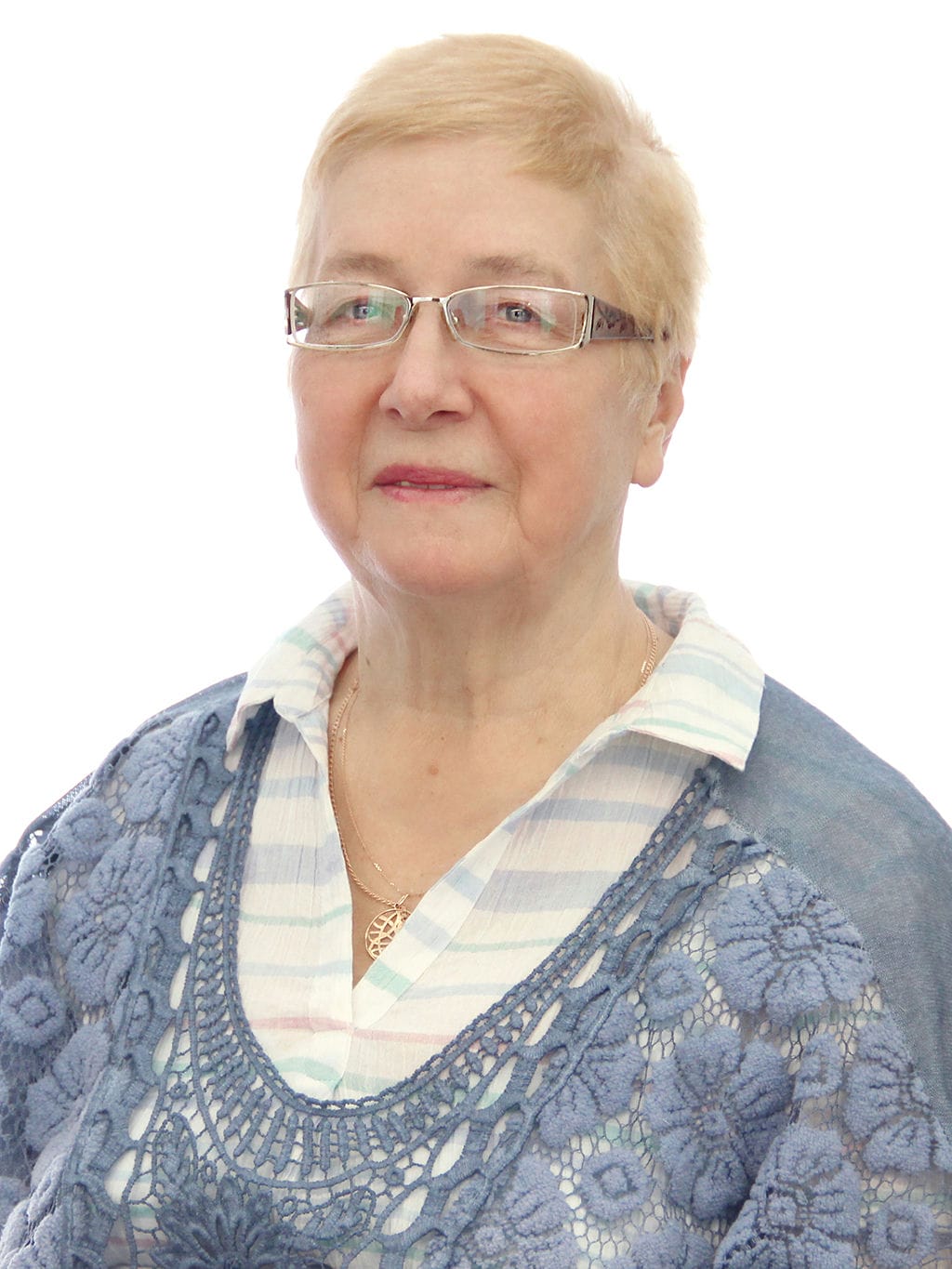 ПрограммаХХХХVI Международной Летней научной школы«Когнитивная лингвистика и лингвокультурология», посвященная юбилею доктора филологических наук, профессора Валентины Авраамовны Масловой(Санкт-Петербург-Витебск, 25 – 27 июня 2024г.)Бишкек-Санкт-Петербург-Витебск-Донецк-Калининград-Москва2024Лекторы школы:Берестнев Геннадий Иванович – доктор филологических наук, профессор, Балтийский Федеральный университет им. Иммануила Канта (Калининград, Россия).Бессонова Ольга Леонидовна – доктор филологических наук, профессор, Донецкий национальный университет (г. Донецк, ДНР).Карасик Владимир Ильич – доктор филологических наук, профессор, Государственный институт русского языка имени А.С. Пушкина (г. Москва, Россия).Маслова Валентина Авраамовна – доктор филологических наук, профессор, Витебский государственный университет им. П. Машерова (г. Витебск, Белоруссия).Пименова Марина Владимировна – доктор филологических наук, профессор, ректор, Международный гуманитарный университет им. П.П. Семёнова – Тян-Шанского (г. Санкт-Петербург, Россия).Тагаев Мамед Джакыпович – доктор филологических наук, профессор, Киргизско-Российский (Славянский) университет (г. Бишкек, Кыргызстан).Ссылка на Летнюю научную школу и международный Круглый стол каждый день меняется.Ссылка приглашения в системе Контур указана в программе. Для входа в систему Контур нужно просто нажать на ссылку: вход возможен как с компьютера, так и с телефона.Встречаемся в 09.00 по бишкекскому времени или 6.00 помосковскому времени.Регламент:Лекции – 50 минут.Вопросы и ответы – 10 минут.ПрограммаХХХХVI Международной Летней научной школы«Когнитивная лингвистика и лингвокультурология»(Бишкек, 25–27 июня 2024 г.)Время проведения: с 09.00 по бишкекскому времени или с 6.00 помосковскому времени25 июняСсылка на Контур:https://mgu-spb.ktalk.ru/xo2ty5mkwagqОткрытие ХХХХVIЛетней научной школы,посвященная юбилею доктора филологических наук, профессора Валентины Авраамовны МасловойПриветственное слово сопредседателя оргкомитета ХХХХVI Летней научной школы, ректора Международного гуманитарного университета им. П.П. Семёнова – Тян-Шанского Марины Владимировны Пименовой (г. Санкт-Петербург, Россия).Приветственное слово сопредседателя оргкомитета ХХХХVI Летней научной школы, зав. кафедрой германистики и межкультурной коммуникации Кыргызского национального университета им. Ж. Баласагына Зухры Кадыевны Гузиевой (г. Бишкек, Республика Кыргызстан).Лекции:1.Лингвокультурология сегодня и завтра. (Валентина Авраамовна Маслова).2. Род и Орда в аспекте языковых фактов: вопросы самоидентификации в лингвокульутре. (Марина Владимировна Пименова).3. Перспективы развития аксиологической лингвистики. (Владимир Ильич Карасик).4. История и лингвокультурология в аспекте изучения языков. (Марина Владимировна Пименова).26 июняСсылка на Контур:https://mgu-spb.ktalk.ru/e4ryon7v7g7rЛекции:1.Взаимодействие языка и культуры на уровне глубинных смыслов. (Валентина Авраамовна Маслова).2. Фольклорные концепты лингвокультуры. (Марина Владимировна Пименова).3. Перспективы развития теории дискурса. (Владимир Ильич Карасик).4. Когнитивная структура чуда. (Геннадий Иванович Берестнев).27 июняСсылка на Контур:https://mgu-spb.ktalk.ru/ihxwsvw31o96Когнитивно-дискурсивное моделирование процессов языковой номинации (Мамед Джакыпович Тагаев).Специфика поэтического текста и проблемы его анализа. (Валентина Авраамовна Маслова).Тюркизмы в русском и английском языках (Марина Владимировна Пименова).Перспективы развития лингвокультурологии. (Владимир Ильич Карасик).Иерархия ценностей в англоязычной картине мира начала XXI в. (Ольга Леонидовна Бессонова).26июня:ХХХХVI международный научный Круглый стол «Когнитивная лингвистика и лингвокультурология XXI в.»в рамках Международного Фестиваля науки «Новые грани реальности и основы мироосознания в когнитивном наследии поколений»Начало в 13.00 по бишкекскому времени, 10.00 по московскому времени.Ссылка на Контур:https://mgu-spb.ktalk.ru/e4ryon7v7g7rДоклады:Происхождение символа (доктор филологических наук, профессор, Балтийский федеральный университет им. Иммануила Канта, Геннадий Иванович Берестнев, Калининград, Россия).Концепт любовь в романе Чарльза Диккенса «The Pickwick Papers»: переводческий аспект: когнитивные механизмы на службе адекватного перевода (исследователь, ст. преподаватель каф. РСиЛ, Национальный исследовательский университет) «МЭИ», ГПИ, Людмила Юрьевна Родионова, Москва, Россия).О некоторых недоисследованных коллоквиализмах («паратюркизмах») в современном русском языке (к.ф.н., доцент, Московская государственная юридическая академия) им. О.Е. Кутафина, Виталий Алексеевич Родионов, Москва, Россия).Взаимодействие языка и культуры на уровне глубинных смыслов. Дом как часть бытовой культуры: философский и лингвокультурологический аспекты. (доктор филологических наук, профессор, Витебский государственный университет им. П.П. Машерова, Валентина Авраамовна Маслова, г. Витебск, Белоруссия).Атаман и отец как символические концепты русской лингвокультуры: забытые связи. (доктор филологических наук, профессор, Международный гуманитарный университет им. П.П. Семёнова – Тян-Шанского, Марина Владимировна Пименова, г. Санкт-Петербург, Россия).Невербальные элементы коммуникации в романе «Путь Абая» и особенности перевода (младший научный сотрудник отдела Грамматики, Институт языкознания имени А.Байтурсынова, докторант 3-курса, КазНУ имени аль-Фараби, Меруерт Ануаровна Имангазина, г. Алматы, Республика Казахстан).Лингвокультурологические  особенности жестовых фразеологизмов в английских народных сказках (к.ф.н., доцент ВАК, доцент кафедры английского языка Института филологического образования и межкультурных коммуникаций, ФГБОУ «Башкирский государственный педагогический университет им. М. Акмуллы», Наталья Васильевна Семенова, студент 5 курса бакалавриата, ФГБОУ «Башкирский государственный педагогический университет им. М. Акмуллы», Буко Екатерина Юрьевна, г. Уфа, Республика Башкортостан).Санскритский пракорень bala и его производные в кыргызском и английском языках (кандидат филологических наук, и.о.доц., Бишкекский Государственный Университет им. К. Карасаева, Чолпон Амангедыевна Бекбалаева, г. Бишкек, Кыргызская Республика).Концептуальное поле «человек и зверь» в эвенкийских героических сказаниях (к.ф.н., научный сотрудник отдела северной филологии ИГИиПМНС СО РАН, Наталья Юрьевна Ушницкая, г. Якутск, Россия).К вопросу достоверности в тундренном юкагирском языке (к.ф.н., науч. сотр. отдела северной филологии, Институт гуманитарных исследований и проблем малочисленных народов Севера (Сибирское отделение Российской академии наук), Маргарита Петровна Лукина, г. Якутск, Россия).Особенности перевода дипломатических терминов с русского на английский язык (докторант 2-го курса Дипломатической академии МИД КР им. К. Дикамбаева, Айгерим Вайтыляевна Садыкова, г. Бишкек, Кыргызская Республика).